КАРАР                                                           ПОСТАНОВЛЕНИЕ19 января 2018 йыл                   № 2                    19 января 2018 годаОб утверждении программы энергосбережения и повышения энергетическойэффективности Администрации сельского поселения Ключевский сельсоветмуниципального района Аскинский район Республики Башкортостанна 2018-2020 годы 	В соответствии с Федеральным законом от 23 ноября 2009 года № 261 – ФЗ «Об энергосбережении и о повышении энергетической эффективности и о внесении изменений в отдельные законодательные акты Российской Федерации», и Постановлением Российской Федерации от 31 декабря 2009 года №1225 «О требованиях к региональным и муниципальным программам в области энергосбережения и повышения энергетической эффективности», в целях усиления контроля за расходованием энергетических ресурсов в процессе производства, транспортировки и потребления, внедрения энергоэффективных технологий и приборов учета, сокращения расходной части бюджетов всех уровней, Администрация сельского поселения Ключевский сельсовет муниципального района Аскинский район Республики Башкортостан ПОСТАНОВЛЯЕТ:          1.Утвердить программу энергосбережения и повышения энергетической эффективности Администрации сельского поселения Ключевский сельсовет муниципального района Аскинский  район Республики Башкортостан (далее – Программа), (прилагается).       2. Разместить настоящее постановление на официальном сайте Администрации муниципального района Аскинский район Республики Башкортостан в сети Интернет.       3.    Контроль за исполнением постановления  оставляю за собой. Глава сельского поселения                                                    М.П. СелянинПРОГРАММА ЭНЕРГОСБЕРЕЖЕНИЯ И ЭНЕРГЕТИЧЕСКОЙ ЭФФЕКТИВНОСТИ АДМИНИСТРАЦИИ СЕЛЬСКОГО ПОСЕЛЕНИЯ КАРАЯРСКИЙ СЕЛЬСОВЕТ МУНИЦИПАЛЬНОГО РАЙОНА  КАРАИДЕЛЬСКИЙ РАЙОН НА 2018-2020 ГОДЫПаспорт ПрограммыВведениеФедеральным законом от 23 ноября 2009 года №261-ФЗ «Об энергосбережении и повышении энергетической эффективности и о внесении изменений в отдельные законодательные акты Российской Федерации» и Постановлением Правительства Российской Федерации от 31 декабря 2009 года №1225 «О требованиях к региональным и муниципальным программам в области энергосбережения и повышения энергетической эффективности» предусмотрены меры по стимулированию повышения эффективности использования энергоресурсов во всех субъектах РФ, в том числе и в бюджетных организациях различного уровня подчинения через разработку программ энергосбережения. Главной задачей всех участников процесса энергоснабжения и энергопотребления является комплексное использование всех рычагов управления для перехода на энергоэффективный путь развития. Снижение энергоемкости производства, жилищно-коммунального комплексов является важнейшим стратегическим направлением, без реализации которого не может быть обеспечен прогнозируемый рост экономики района. Программа направлена на повышение эффективности энергетических обследований, учета и контроля за потреблением энергоресурсов, совершенствование системы нормирования в бюджетной сфере, разработку системы мониторинга внедряемых мероприятий по энергосбережению, стимулирование мер по снижению энергоемкости, формирование условий и механизмов, способствующих появлению и реализации проектов в области энергосбережения.На протяжении более 30 последних лет государственная энергетическая стратегия всех промышленно развитых стран была направлена на энергосбережение и переход от ископаемого топлива к поиску альтернативных источников энергии, основанных на использовании возобновляемых экологически чистых источников энергии.Использование и экономное расходование органического топлива (угля, нефти, природного газа), повышение эффективности конечного потребления энергии во всех секторах экономики, развитие возобновляемых источников энергии (биомассы, гидроэнергии, солнечной энергии, энергии ветра и др.) могут обеспечить потребности в энергии и являются действенным средством повышения устойчивости  развития экономики и сохранения окружающей среды.              Сегодня экономическое развитие, в том числе и в муниципальной сфере немыслима без энергосбережения и учета энергоресурсов. Это касается как объектов нового жилищного строительства, жилищно-коммунального хозяйства, так и объектов социальной и промышленной сфер. Внедрение мероприятий по учету энергоресурсов, внедрение энергосберегающего оборудования, широкое применение теплоизоляционных материалов обосновано необходимостью снижения финансовой нагрузки на муниципальные образования и  граждан. Наиболее значимыми статьями в общей плате за оказываемые жилищно-коммунальные услуги являются отопление, электроэнергия, водоснабжение.1. Описание и оценка сложившейся ситуации               В соответствии с пунктом 1 ст. 24 начиная с 1 января 2010 года бюджетное учреждение обязано обеспечить снижение в сопоставимых условиях объема потребленных им воды, дизельного и иного топлива, мазута, природного газа, тепловой энергии, электрической энергии, угля в течение пяти лет не менее чем на пятнадцать процентов от объема фактически потребленного им в 2009 году каждого из указанных ресурсов с ежегодным снижением такого объема не менее чем на три процента.В группу бюджетных организаций муниципального района входят учреждения здравоохранения, детские дошкольные учреждения, общеобразовательные школы, учреждения культуры и искусства, физкультурные и спортивные учреждения, а также администрации сельских поселений.2. Основные направления энергосбережения 1.  Поведенческое энергосбережение. Это укоренение у населения привычки к минимизации использования энергии, когда она им не нужна. Необходимо осознание положения, что энергосбережение – экономически выгодно. Достигается информационной поддержкой, методами пропаганды, обучением энергосбережению.2. Энергосбережение в зданиях и сооружениях, улучшение их конструкций. Большая часть этих мер актуальна в части тепловой энергии, а также в экономии электроэнергии, используемой для термических целей и на освещение.3. Создание системы контроля потребления энергоресурсов. На сегодняшний день сложились все предпосылки для организации надежной и экономичной системы  учета энергии. При этом целью установки счетчиков является не только экономия от разницы реальной и договорной величины энергетической нагрузки, но и налаживание приборного учета энергии для создания системы контроля потребления энергоресурсов на конкретном объекте.В основу такой системы контроля должен быть положен документ, регистрирующий энергоэффективность объекта — энергетический паспорт. Главной мотивацией при введении энергетических паспортов зданий  сельских поселений должно стать наведение порядка в системе  потребления энергоресурсов, что приведет к оптимизации контроля тарифов на услуги энергоснабжающих организаций за счет получения достоверной информации.3. Энергосбережение в муниципальных учреждениях- обеспечить проведение энергетического обследования; - установить и обеспечить соблюдение нормативов затрат топлива и энергии, лимитов потребления энергетических ресурсов;- обеспечить приборами учета коммунальных ресурсов и устройствами регулирования потребления тепловой энергии;- повысить тепловую защиту здания, утепление; - автоматизировать потребление тепловой энергии здания;- провести гидравлическую регулировку, автоматической/ручной балансировки распределительных систем отопления и стояков в здании;- повысить энергетическую эффективность систем освещения здания;- произвести закупку энергопотребляющего оборудования высоких классов энергетической эффективности;- осуществлять контроль и мониторинг за реализацией энергосервисных контрактов, (приложение).4. Ожидаемые результаты Программа энергосбережения обеспечит перевод на энергоэффективный путь развития. В бюджетной сфере - минимальные затраты на ТЭР. Программа предусматривает организацию энергетических обследований для выявления нерационального использования энергоресурсов; разработку и реализацию энергосберегающих мероприятий. Программа обеспечит наличие актов энергетических обследований, энергетических паспортов.Учет топливно-энергетических ресурсов, их экономия, нормирование и лимитирование, оптимизация топливно - энгергетического баланса позволяет снизить удельные показатели расхода энергоносителей, кризис неплатежей, уменьшить бюджетные затраты на приобретение ТЭР.ПриложениеПлан мероприятийпо реализации программы энергосбережения и повышения энергетической эффективности администрация сельского поселения Ключевский сельсоветБАШҠОРТОСТАН РЕСПУБЛИКАҺЫАСҠЫН РАЙОНЫМУНИЦИПАЛЬ РАЙОНЫНЫҢКЛЮЧИ АУЫЛ  СОВЕТЫАУЫЛ  БИЛӘМӘҺЕ ХӘКИМИӘТЕ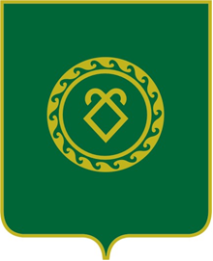 АДМИНИСТРАЦИЯСЕЛЬСКОГО ПОСЕЛЕНИЯКЛЮЧЕВСКИЙ СЕЛЬСОВЕТМУНИЦИПАЛЬНОГО РАЙОНААСКИНСКИЙ РАЙОНРЕСПУБЛИКИ БАШКОРТОСТАННаименование ПрограммыПрограмма энергосбережения и эффективности администрации сельского поселения Ключевский сельсовет муниципального района Аскинского район Республики Башкортостан на 2018-2020 годыОснование для разработкиФедеральный закон от 23 ноября 2009 года №261-ФЗ «Об энергосбережении и повышении энергетической эффективности и о внесении изменений в отдельные законодательные акты Российской Федерации»Постановление Правительства Российской Федерации от 31 декабря 2009 года №1225 «О требованиях к региональным и муниципальным программам в области энергосбережения и повышения энергетической эффективности»Заказчик ПрограммыАдминистрация сельского поселения Ключевский сельсоветРазработчик ПрограммыАдминистрация сельского поселения Ключевский сельсоветОсновные цели и задачи ПрограммыОбеспечение эффективного использования топливно-энергетических ресурсов в процессе производства, транспортировки и потребления.Внедрение энергоэффективных технологий, конструкционных и изоляционных материалов, приборов учета.Ежегодное сокращение расходования топливно-энергетических ресурсов не менее чем на 3%.реализация организационных мероприятий по энергосбережению и повышению энергетической эффективности;оснащение приборами учета используемых энергетических ресурсов;повышение эффективности системы теплоснабжения;повышение эффективности системы электроснабжения;повышение эффективности системы водоснабжения и водоотведения;Перечень основных мероприятийОснащение приборами учета.Внедрение энергосберегающего оборудования.Теплоизоляция объектов.Сроки реализации Программы2018-2020 г.г.Исполнитель Программы и основных мероприятийАдминистрация сельского поселения Ключевский сельсоветОбъемы и источники финансированияВсего на реализацию Программы требуется затратить 55 тыс. руб., в том числе:Средства Республиканского бюджета 0 тыс. руб.Средства местного бюджета – 55 тыс. руб.Внебюджетные средства – 0 тыс. руб.Ожидаемые конечные результаты- снижение нагрузки по оплате энергоносителей на местный бюджет;- обеспечение полного учета потребления энергетических ресурсов;- снижение удельных показателей энергопотребления;- наличие актов энергетических обследований и энергетических паспортов№ п/пНаименование мероприятияИсполнителиИсточник финансированияОбъём финансовых средств123451Проведение энергетического обследования зданий, сооруженийсогласнодоговора энергоаудитаМестный бюджет02Оформление энергетического паспортаСогласно договора энергоаудитаМестный бюджет03Закупка и замена ламп накаливания на энергоэффективные в зданиях, находящихся в муниципальной собственностиАдминистрация Ключевского сельского поселенияМестный бюджет50004Организация пропаганды в сфере энергосбереженияАдминистрация Ключевского сельского поселения-05Оснащение зданий приборами учета потребляемых ресурсовАдминистрация Ключевского сельского поселенияМестный бюджет06Повышение тепловой защиты зданий при капитальном ремонтеАдминистрация Ключевского сельского поселенияМестный бюджет50000ИТОГО55000